TIPO DA SOLICITAÇÃOJoão Pessoa, .___________________________________             ____________________________________Assinatura do Candidato				Assinatura do Orientador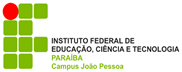 DADOS DO CANDIDATODADOS DO CANDIDATONome CompletoMatrículaE-mailTelefoneLinha de pesquisaLinha de pesquisaTítuloTítuloDADOS DA BANCA EXAMINADORADADOS DA BANCA EXAMINADORADADOS DA BANCA EXAMINADORANome Completo do Orientador MembroMatrícula/CPFE-mailE-mailTelefoneTitulação de maior nível/InstituiçãoParticipaçãoParticipaçãoNome Completo do Coorientador (se houver)MembroMatrícula/CPFE-mailE-mailTelefoneTitulação de maior nível/InstituiçãoParticipaçãoParticipaçãoNome Completo do Examinador MembroMatrícula/CPFE-mailE-mailTelefoneTitulação de maior nível/InstituiçãoParticipaçãoParticipaçãoNome Completo do Examinador MembroMatrícula/CPFE-mailE-mailTelefoneTitulação de maior nível/InstituiçãoParticipaçãoParticipaçãoNome Completo do Examinador Nome Completo do Examinador Nome Completo do Examinador MembroMatrícula/CPFE-mailE-mailE-mailE-mailTelefoneTitulação de maior nível/InstituiçãoTitulação de maior nível/InstituiçãoTitulação de maior nível/InstituiçãoParticipaçãoParticipaçãoINFORMAÇÕES SOBRE A QUALIFICAÇÃO/DISSERTAÇÃOINFORMAÇÕES SOBRE A QUALIFICAÇÃO/DISSERTAÇÃOINFORMAÇÕES SOBRE A QUALIFICAÇÃO/DISSERTAÇÃOINFORMAÇÕES SOBRE A QUALIFICAÇÃO/DISSERTAÇÃOINFORMAÇÕES SOBRE A QUALIFICAÇÃO/DISSERTAÇÃODataHorárioLocalLocalLocalRESUMO DO TRABALHOPALAVRAS CHAVESOBSERVAÇÃO